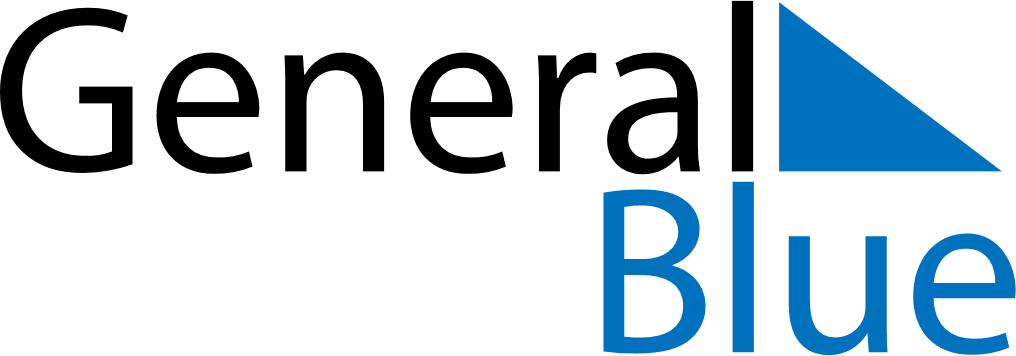 Meal PlannerMay 3, 2020 - May 9, 2020Meal PlannerMay 3, 2020 - May 9, 2020Meal PlannerMay 3, 2020 - May 9, 2020Meal PlannerMay 3, 2020 - May 9, 2020Meal PlannerMay 3, 2020 - May 9, 2020Meal PlannerMay 3, 2020 - May 9, 2020Meal PlannerMay 3, 2020 - May 9, 2020Meal PlannerMay 3, 2020 - May 9, 2020SundayMay 03MondayMay 04TuesdayMay 05WednesdayMay 06ThursdayMay 07FridayMay 08SaturdayMay 09BreakfastLunchDinner